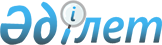 Ақсу қаласында 2020 жылға арналған мектепке дейінгі тәрбие мен оқытуға мемлекеттік білім беру тапсырысын, ата-ана төлемақысының мөлшерін бекіту туралыПавлодар облысы Ақсу қалалық әкімдігінің 2020 жылғы 22 қыркүйектегі № 701/5 қаулысы. Павлодар облысының Әділет департаментінде 2020 жылғы 29 қыркүйекте № 6966 болып тіркелді
      Қазақстан Республикасының 2001 жылғы 23 қаңтардағы "Қазақстан Республикасындағы жергілікті мемлекеттік басқару және өзін-өзі басқару туралы" Заңының 31-бабы 2-тармағына, Қазақстан Республикасының 2007 жылғы 27 шілдедегі "Білім туралы" Заңының 6-бабы 4-тармағының 8-1) тармақшасына сәйкес, Ақсу қаласының әкімдігі ҚАУЛЫ ЕТЕДІ:
      1. Осы қаулының қосымшасына сәйкес Ақсу қаласында 2020 жылға арналған мектепке дейінгі тәрбие мен оқытуға мемлекеттік білім беру тапсырысы, ата-ана төлемақысының мөлшері бекітілсін.
      2. Осы қаулының орындалуын бақылау жетекшілік ететін Ақсу қаласы әкімінің орынбасарына жүктелсін.
      3. Осы қаулы оның алғашқы ресми жарияланған күнінен кейін күнтізбелік он күн өткен соң қолданысқа енгізіледі. Ақсу қаласында 2020 жылға арналған мектепке дейінгі тәрбие мен оқытуға
мемлекеттік білім беру тапсырысы, ата-ана төлемақысының мөлшері
					© 2012. Қазақстан Республикасы Әділет министрлігінің «Қазақстан Республикасының Заңнама және құқықтық ақпарат институты» ШЖҚ РМК
				
      Ақсу қаласының әкімі 

Б. Ибраев
Ақсу қаласы әкімдігінің
2020 жылғы 22 қыркүйегі№ 701/5 қаулысына
қосымша
Р/с№
Мектепке дейінгі тәрбие мен оқыту ұйымдарының атауы 
Мектепке дейінгі тәрбие мен оқыту ұйымдарының тәрбиеленушілер саны
Бір тәрбиеленушіге айына шығындардың орташа құны, теңге
Мектепке дейінгі ұйымдарда ата-ананың айына төлемақысының мөлшері, теңге
1
2
3
4
5
1
Ақсу қаласы әкімдігінің "Ақсу қаласының білім бөлімі" мемлекеттік мекемесінің "Ақсу қаласының № 2 бөбектер бақшасы" мемлекеттік коммуналдық қазыналық кәсіпорны 
210 (жергілікті бюджет)
56151
 1 жастан 6 жасқа дейін - 10500
2
Ақсу қаласы әкімдігінің "Ақсу қаласының білім бөлімі" мемлекеттік мекемесінің "Асыл бөбек" арнайы балабақшасы" мемлекеттік коммуналдық қазыналық кәсіпорны
155 (жергілікті бюджет)
92138
төлемсіз
3
Ақсу қаласы әкімдігінің "Ақсу қаласының білім бөлімі" мемлекеттік мекемесінің "Ақсу кентінің №14 бөбектер бақшасы" мемлекеттік коммуналдық қазыналық кәсіпорны
140 (жергілікті бюджет)
46900
1 жастан 6 жасқа дейін - 10500
4
Ақсу қаласы әкімдігінің "Ақсу қаласының білім бөлімі" мемлекеттік мекемесінің "Ақсу қаласының №16 балабақшасы" мемлекеттік коммуналдық қазыналық кәсіпорны 
250 (жергілікті бюджет)
46851
1 жастан 6 жасқа дейін - 10500
5
Ақсу қаласы әкімдігінің "Ақсу қаласының білім бөлімі" мемлекеттік мекемесінің "Ақсу қаласының № 18 бөбектер бақшасы" мемлекеттік коммуналдық қазыналық кәсіпорны 
175 (жергілікті бюджет)
44626
1 жастан 6 жасқа дейін - 10500
1
2
3
4
5
6
Ақсу қаласы әкімдігінің "Ақсу қаласының білім бөлімі" мемлекеттік мекемесінің "Ақсу қаласының № 19 бөбектер бақшасы" мемлекеттік коммуналдық қазыналық кәсіпорны 
243 (жергілікті бюджет)
45478
1 жастан 6 жасқа дейін -10500
7
Ақсу қаласы әкімдігінің "Ақсу қаласының білім бөлімі" мемлекеттік мекемесінің "Ақсу қаласының № 24 бөбектер бақшасы" мемлекеттік коммуналдық қазыналық кәсіпорны 
275 (жергілікті бюджет)
49596
1 жастан 6 жасқа дейін - 10500
8
Ақсу қаласы әкімдігінің "Ақсу қаласының білім бөлімі" мемлекеттік мекемесінің "Балдырған" бөбектер бақшасы" мемлекеттік коммуналдық қазыналық кәсіпорны 
115 (жергілікті бюджет)
50851
1 жастан 6 жасқа дейін - 10500
9
Ақсу қаласы әкімдігінің, Ақсу қаласының білім бөлімінің "Балапан" бөбектер бақшасы" коммуналдық мемлекеттік қазыналық кәсіпорны 
320 (жергілікті бюджет)
55505
1 жастан 6 жасқа дейін - 10500
10
Ақсу қаласы әкімдігінің, Ақсу қаласы білім бөлімінің "Ақсу қаласының №10 бөбектер бақшасы" коммуналдық мемлекеттік қазыналық кәсіпорны
220 (жергілікті бюджет)
45080
1 жастан 6 жасқа дейін - 10500
11
Ақсу қаласы әкімдігінің, Ақсу қаласының білім бөлімінің "Ақсу қаласының № 20 бөбектер бақшасы" коммуналдық мемлекеттік қазыналық кәсіпорны 
180 (жергілікті бюджет)
49150
1 жастан 6 жасқа дейін - 10500
12
"Ақсу қаласы Қалқаман ауылдық округі әкімінің аппараты" мемлекеттік мекемесінің "Чайка" балабақшасы мемлекеттік коммуналдық қазыналық кәсіпорны 
100 (жергілікті бюджет)
63715
1 жастан 3 жасқа дейін - 6200

3 жастан 6 жасқа дейін - 9200
1
2
3
4
5
13
"Ақсу қаласы Евгеньевка ауылдық округі әкімінің аппараты" мемлекеттік мекемесінің "Айгөлек" бөбектер бақшасы коммуналдық мемлекеттік қазыналық кәсіпорны 
75 (жергілікті бюджет)
49915
1 жастан 3 жасқа дейін - 8000

3 жастан 6 жасқа дейін - 8500
14
Ақсу қаласы әкімдігінің, Ақсу қаласы білім бөлімінің "Айналайын" бөбектер бақшасы" мемлекеттік коммуналдық қазыналық кәсіпорны 
263 (жергілікті бюджет)
46631
1 жастан 6 жасқа дейін - 10500
15
"Ақсу қаласы Достық селолық округі Пограничник ауылының Бауыржан Момышұлы атындағы орта мектебі" коммуналдық мемлекеттік мекемесі (шағын орталық)
40 (жергілікті бюджет)
32879
3 жастан 6 жасқа дейін - 8000
16
"Ақсу қаласы Евгеньевка селолық округі Сольветка ауылының негізгі мектебі" коммуналдық мемлекеттік мекемесі (шағын орталық)
12 (жергілікті бюджет)
31396
2 жастан 6 жасқа дейін - 5000
17
"Ақсу қаласы Алғабас селолық округінің М. Қабылбеков атындағы орта мектебі" коммуналдық мемлекеттік мекемесі (шағын орталық)
27 (жергілікті бюджет)
25954
2 жастан 6 жасқа дейін - 7000
18
"Ақсу қаласы М. Омаров атындағы селолық округі Құркөл ауылының Дөнентаев атындағы орта мектебі" коммуналдық мемлекеттік мекемесі (шағын орталық)
16 (жергілікті бюджет)
37536
2 жастан 6 жасқа дейін - 7500
19
"Ақсу қаласы Достық селолық округі Достық орта мектебі" коммуналдық мемлекеттік мекемесі (шағын орталық)
25 (жергілікті бюджет)
25507
2 жастан 6 жасқа дейін - 7000
20
"Ақсу қаласы Мәмәйіт Омаров атындағы селолық округінің Жамбыл орта мектебі" коммуналдық мемлекеттік мекемесі (шағын орталық)
42 (жергілікті бюджет)
30266
2 жастан 6 жасқа дейін - 8000
1
2
3
4
5
21
"Ақсу қаласы Қызылжар селолық округі Қызылжар ауылының орта мектебі" коммуналдық мемлекеттік мекемесі (шағын орталық)
45 (жергілікті бюджет)
23700
2 жастан 6 жасқа дейін - 7000
22
"Ақсу қаласы Қалқаман селолық округі Ақжол ауылының орта мектебі" коммуналдық мемлекеттік мекемесі (шағын орталық)
20 (жергілікті бюджет)
33929
2 жастан 6 жасқа дейін - 7000
23
"Ақсу қаласы Алғабас селолық округі Жолқұдық ауылының Қ. Қамзин атындағы орта мектебі" коммуналдық мемлекеттік мекемесі (шағын орталық)
50 (жергілікті бюджет)
22623
2 жастан 6 жасқа дейін - 7000
24
"Ақсу қаласы Евгеньевка селолық округі Үштерек ауылының орта мектебі" коммуналдық мемлекеттік мекемесі (шағын орталық)
49 (жергілікті бюджет)
25090
2 жастан 6 жасқа дейін - 8000
25
"Ақсу қаласы Алғабас селолық округі Айнакөл ауылының орта мектебі" коммуналдық мемлекеттік мекемесі (шағын орталық)
34 (жергілікті бюджет)
25936
2 жастан 6 жасқа дейін - 7000
26
"Ақсу қаласы Қызылжар селолық округі Сарышығанақ ауылының орта мектебі" коммуналдық мемлекеттік мекемесі (шағын орталық)
21 (жергілікті бюджет)
31970
2 жастан 6 жасқа дейін - 6200
27
"Ақсу қаласы Достық селолық округі Спутник станциясының негізгі мектебі" коммуналдық мемлекеттік мекемесі (шағын орталық)
11 (жергілікті бюджет)
32659
2 жастан 6 жасқа дейін - 8000
28
"Ақсу қаласы Достық селолық округі Береке ауылының орта мектебі" коммуналдық мемлекеттік мекемесі (шағын орталық)
50 (жергілікті бюджет)
21360
2 жастан 6 жасқа дейін - 7000
29
"Ақсу қаласы М. Омаров атындағы селолық округі Еңбек ауылының орта мектебі" коммуналдық мемлекеттік мекемесі (шағын орталық)
20 (жергілікті бюджет)
25550
2 жастан 6 жасқа дейін - 6800